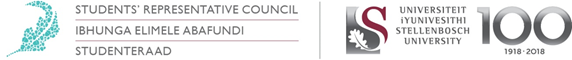 Constitutional ResponsibilitiesMy fundamental responsibility as the elected student leader, is to serve students of Stellenbosch University with respect and discipline in relation to their needs, regardless of available resources. This assignment does not limit general enquires, towards the development of student leadership in our campus. As the journey is long it is my role also to unlearn and learn in the development of student leadership in Stellenbosch University. In addition, it is my primary responsibility as the SRC member to attend all Student representative Council meetings whenever necessary. Lastly, each and every term I shall submit a report of the work of the portfolio that I’m occupying as the member of the SRC. Portfolio OverviewThis portfolio in its true nature is very new to the SRC. However, very necessary for the student representative council to have it as portfolio. For many years the SRC has faced the poverty of student leadership in SRC elections. Will recall this by allowing history to teach us. SRC elections of 2018 and 2019 had to be postponed because of students not being available to lead one of the highest student body (SRC). A body that speaks on behalf of thousands of students in our campus. The duties of this portfolio also consist of multiple tasks, in the absence of Student Access as a portfolio in the SRC. I have drafted a guiding document for the SRC to deal with issues of registration, as we believe that it is this SRC that has achieved a lot during the registration period of 2020. It is the genesis of this portfolio that the guiding registration document shall at times be there for every SRC to come after us. So, to prepare them for issues of January and from time to time it should be amended guided by the priorities of each and every SRC. 1. Role in the SRC:  The role of the student leadership and development officer, is to make SRC fashionable to Students and represent student with humanity and dignity. And critical contribute in decision making and in problem solving.2. Role in the University The role of the student leadership and development officer is to represent the SRC in delegated committees that are within the university.3. Role in South Africa The role of SRCs national is to represent student interests and only student interests. As from 2019 the SRC has delegated this portfolio to represent Stellenbosch University students in DHET meetings and SAUS meetings also in NSFAS meetings. In 2019 December when the DHET department announced the new system of accreditation of accommodation. The SRC delegated me to represent Stellenbosch University in fighting this implementation of a Lucifer character called “a new system for accommodation”.However, it should be noted that the SRC in principle, welcomes this nature of the system in the benefit of all students under NSFAS living off campus. Because it guarantees them safety and proper accommodation. It was then argued that this new system can’t be implemented this year, to prepare everyone including landlord's in private accommodation to follow proper guidelines to qualify to the University accreditation policy. The number of leaners passing matric has increased especially this year and that has influenced the demand of funding for students. Many first-year students did not apply for NSFAS for this year. Our SRCs has therefore faced a number of requests from student to appeal to NSFAS administration to re-open application to assist those students to apply.NSFAS argued that it can't re-open applications because it requires a lot in opening application, however it will allow the late application process to happened. With that in Stellenbosch University SRC assisted 86 first time application of NSFAS. It is our current engagement that all NSFAS students should receive University accommodation.Committees / Task TeamsInstitutionalSRC memberSenate memberBursary and Loans Committee memberAction4Inclusion task team memberNSFAS Committee memberOther Committees / Task Teams RegistarAll CampaignBudget OverviewI have not been allocated budgetPlans for Next Academic TermCreating more engagement about student leadership and development and student politics. Because the portfolio is new part of the plans is to make this portfolio relevant to student and to other institutional structures. Recommendations for Portfolio ImprovementFor my portfolioLink this portfolio with Student Access“Silence in the face of evil is itself evil, God will not hold us guiltless, not to speak is to speak, not to act is to act”Name and Surname:Sifiso ZunguPortfolio:Student Leadership and developmentSubject:First term reportEmail:Zungus@sun.ac.za